103年度臺南市環境教育教學工作坊暨環境教育終身學習護照推廣活動一、目的：藉由教學工作坊之研習課程，提升本市國中小教師對於環境教育之認識及專業知能，激發教師創意教學的熱忱，使環境教育朝向生動、活潑且實用的教學方式。透過參與教師與課程講師彼此環境教育教學心得交流，增進學校辦理環境教育之成效。藉由辦理環境教育終身學習護照推廣活動，使國中小教師瞭解環境教育終身學習護照推廣目的、對象、申辦流程及獎勵計畫等，藉以提升本市教師環境教育終身學習護照之開通比率。二、指導單位：行政院環境保護署三、主辦單位：臺南市政府環境保護局承辦單位：環醫工程顧問有限公司四、時間：103年9月24日(星期三)  13:00~17:00。五、地點：國立臺南生活美學館3樓會議室          (臺南市中西區中華西路二段34號，交通方式及地理位置詳附件)。六、對象：臺南市國中小教師，全程參加本研習者同意核發教師研習時數4小時及環境教育時數4小時。七、報名方式：網路報名http://goo.gl/7NLM0i。
(即日起開始報名至9/17，額滿為止)。八、課程安排：如附件議程表。九、備註：請自備環保杯，謝謝。十、連絡電話：06-2686751 #329，相關問題請洽黃治堯先生或李梓微小姐。103年度臺南市環境教育教學工作坊暨環境教育終身學習護照推廣活動議程表講座簡介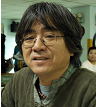 陳建志 教授  ___________________________________________________________現職: 1. 台灣環境資訊協會理事長2. 台北市立教育大學環境教育中心主任學歷：國立台灣大學 植物病蟲害所昆蟲組 博士專長: 城鄉生態學、環境科學研究、生物資源保育研究、生態旅遊研究、生態保育、自然科學教育林勇成 校長                                       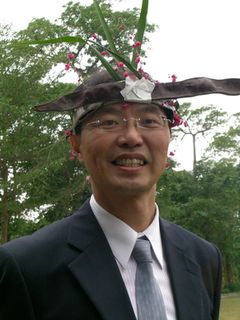 ___________________________________________________________現職: 台南市仁德區虎山國小 校長經歷：1. 台南市安平區億載國小教務主任2.台南市安平區蚵灰窯文化館副館長3.台南市西門國民小學教務主任（曾任總務主任、 教務主任）4.台南市教育審議委員會委員5.台南市九年一貫輔導團自然與生活科技領域輔導員6.「中華民國課程與教學學會」資訊組學歷：1.國立台南大學資訊教育研究所2.國立高雄師大理學院．科學教育研究所博士班研究生專長: 環境教育、科學教育國立臺南生活美學館地理位置 交通資訊時間課程內容主持人（講師）13：00～13：15報到報到13：15～13：20開幕致詞臺南市政府環境保護局13：20～15：00環境教育教材教法陳建志 教授15：00～15：15交流時間交流時間15：15～16：15校園環境教育推動方式及經驗分享林勇成 校長16：15～16：50環境教育終身學習護照推廣說明會臺南市政府環境保護局16：50～17：00綜合座談及意見交流臺南市政府環境保護局17：00~賦歸賦歸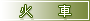 　台南火車站前站下車後，搭乘高雄客運14路車往平豐路口方向，於生活美學館站下車。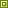 　台南火車站前站下車後，搭乘高雄客運6路車往龍崗國小方向，於生活美學館站下車。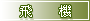 　抵達台南航空站後，搭乘高雄客運台南市公車5路車往鹽行方向，到生活美學館站下車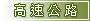 　由仁德交流道下交流道，轉東門路往市區方向(西)，下東門圓環陸橋後，轉府前路，直行即可抵達本館　由永康交流道下交流道，轉中正南路往市區方向(西)，直行抵公園路口轉公園路，公園路直行到盡頭民生綠園轉南門路，南門路直行數百公尺，轉府前路，直行即可抵達本館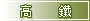 　扺達台南高鐵站後，搭乘高鐵接駁車往市府站府前路下車向東直走300公尺。